Learner PersonaComplete the following table based on a typical student(s) who enrols on your courseLearner PersonaComplete the following table based on a typical student(s) who enrols on your course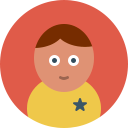 Name: Gender: MaleAge:Lives in ….................................. with …..................................Likes ...Education & experienceExisting subject knowledge & skills Technical skills/ digital literacyFamily, work & community responsibilitiesMotivation & desiresGoals & expectationsObstacles to their successUnique assets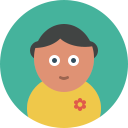 Name: Gender: FemaleAge:Lives in ….................................. with …..................................Likes ...Education & experienceExisting subject knowledge & skills Technical skills/ digital literacyFamily, work & community responsibilitiesMotivation & desiresGoals & expectationsObstacles to their successUnique assets